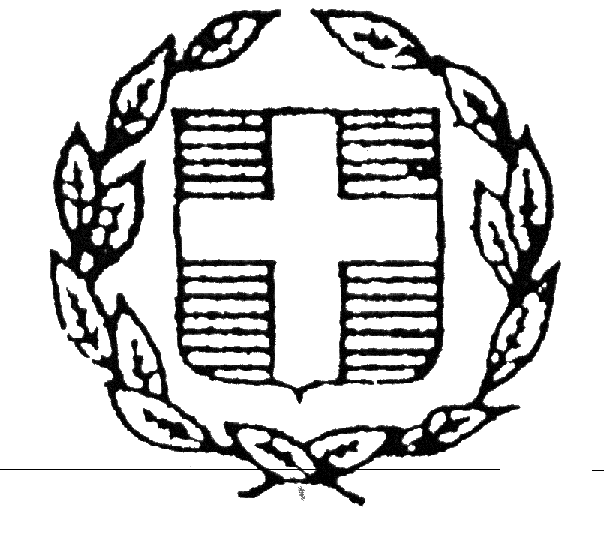 Ταχ. Δ/νση: Λεωφ. Συγγρού 165, Νέα Σμύρνη, 17121Πληροφορίες : Ντούλα Μ. –Ρούση Μ.Τηλέφωνα : 2131617340-339Τηλεομοιοτυπία : 2131617317Ιστοσελίδα : http://dide-d-ath.att.sch.grΗλεκτρ. Διεύθ.: ekpedeftika@dide-d-ath.att.sch.grΘΕΜΑ:	«Πρόσκληση εκδήλωσης ενδιαφέροντος για συμπλήρωση ωραρίου σε Τμήματα Ένταξης  της Δ. Δ. Ε. Δ΄ Αθήνας»Καλούνται οι εκπαιδευτικοί που ανήκουν στη Δ.Δ.Ε. Δ΄ Αθήνας, διαθέτουν τα προσόντα των άρθρων 20 παρ.  1.3, 1.4 και 21 του Ν.3699/2008 (ΦΕΚ 199 Α’), όπως ισχύουν μετά τις τροποποιήσεις της παραγράφου 5 του άρθρου 47 του ν.3848/2010 (ΦΕΚ 71 Α), του άρθρου 28  παρ. 2α του Ν.4186/2013 (ΦΕΚ 193 Α’), της αριθμ. 196597/Ε2/03-12-2015 (ΦΕΚ 2635/Τ.Β’/7-12-2015) υπουργικής απόφασης, και επιθυμούν να συμπληρώσουν ωράριο σε Τμήματα Ένταξης  της Δ.Δ.Ε. Δ΄ Αθήνας, να υποβάλουν τη σχετική συνημμένη αίτηση και τα απαραίτητα δικαιολογητικά , για τα λειτουργικά κενά που επισυνάπτονται, μέχρι την  Δευτέρα 29-8-2016 και ώρα 13:00 μ.μ., με FAX στο 2131617317, με E-mail στην ηλεκτρονική διεύθυνση pysde@dide-d-ath.att.sch.gr ή αυτοπροσώπως στη Δ/νση Δ.Ε. Δ΄ Αθήνας (4ος όροφος).Συνημμένα:1)Σχετ. νομοθεσία2)Αίτηση3)Λειτουργικά κενά Τ. Ε.                                                                                         Ο ΔΙΕΥΘΥΝΤΗΣ               ΑΡΙΣΤΟΤΕΛΗΣ ΧΡ. ΒΑΡΕΛΑΣ